Урок 99 (вариант 1). Обобщение к разделу «Зарубежная литература»Цели урока: повторить и обобщить знания учащихся; провести диагностику скорости чтения; развивать память, внимание, мышление, речь.Оборудование: карточки с отрывками из прочитанных произведений; текст для проверки техники чтения.Ход урока Организационный момент и постановка цели урока-	Сегодня мы с вами проведем урок-игру по произведениям
зарубежных писателей.- Давайте вспомним, какие произведения мы прочитали в этом разделе?II. Закрепление и обобщение пройденного материала1. Игра «Назови сказку».Учитель приготовил карточки с отрывками из сказок. Ученик выходит к доске, вытягивает карточку, читает отрывок и называет сказку.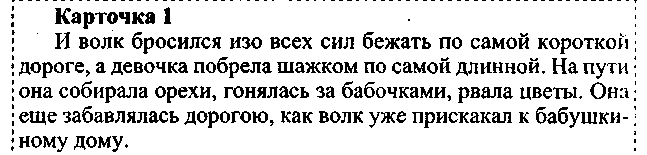 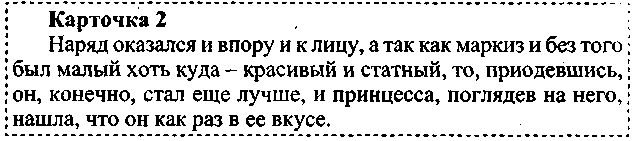 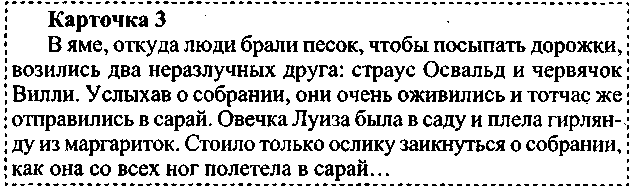 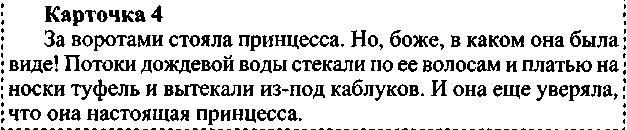 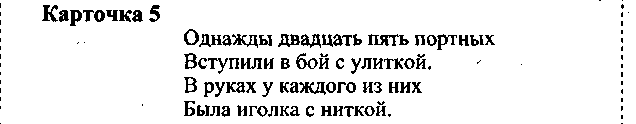 Ответы: 1. «Красная шапочка»; 2. «Кот в сапогах»; 3. «Мафии и паук»; 4. «Принцесса на горошине»; 5. «Храбрецы».2.	Игра «Кто автор?»На доске в один столбик записаны названия произведений,
в другой авторы произведений. Ученикам нужно соединить
стрелкой название произведения и фамилию автора.
Э. Хогарт	«Красная шапочка»Ш. Перро	«Принцесса на горошине»Г.Х. Андерсен	«Котауси и мауси»К.Чуковский	«Мафии и паук»3.	Составь название сказки.-	Из данных слов составьте название сказок.
ПРИНЦЕССА ПАУК КОТ ШАПОЧКА
КРАСНАЯ МАФИИ ГОРОШИНА САПОГИ4.	Игра «Узнай сказку»-	По опорным словам отгадай название сказки.
БАБУШКА ДЕВОЧКА ВОЛККОРОЛЬ КОТ ЛЮДОЕД ОСЛИК ПАУК ОВЕЧКА ПРИНЦЕССА ДОЖДЬ ГОРОШИНАФизкультминуткаТестЧто досталось в наследство старшему брату? а) мельница; б) кот; в) осел.В кого не превращался людоед? а) тигр; б) мышь; в) лев.Что несла Красная Шапочка бабушке? а) торт; б) пирожок; в) пирожное.Как звали овечку из сказки «Мафии и паук»? а) Кэтти; б) Луиза; в) Грейс.Из какого пуха постелили постель принцессе? а) лебединый; б) овечий; в) гагачий.Сколько перин постелила старая королева принцессе? а) 13; б) 10; в) 12.V.	Диагностика техники чтения*Детям раздаются листы с текстом. Учитель засекает 2 минуты - дети читают «жужжащим» чтением, затем подсчитывают количество слов, делят с помощью учителя это число на 2, записывают на листке (и в тетради) скорость чтения и фамилию, сдают листы учителю.* См. текст № 3 в приложении 4.Вопросы по содержанию (если позволяет время на уроке):О каком дне говорится в тексте?Какое настроение было в этот день у детей?Как чувствовал себя мальчик, подходя к школе? Кем он себя представлял?Почему ему было «не совсем весело»?Из какой книги этот отрывок и кто ее автор?Знаешь ли ты продолжение этой истории? VI. Итог урокаМы закончили работу с учебником «Родная речь. 2 класс».У вас появились любимые произведения: сказки, рассказы, стихотворения.Какое произведение запомнилось, стало любимым?Какое стихотворение вы помните?Расскажите его наизусть.